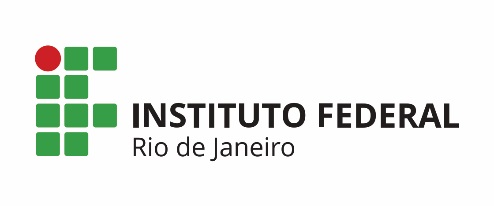        CAMPUS XXXXXXXXXXXXXXXXXXXX        SETOR XXXXXXXXXXXXXXXXXTERMO DE ENCERRAMENTO DE TRÂMITE FÍSICOProcesso nº_________________________________Interessado ___________________________________________________Fica encerrada a tramitação do processo em suporte físico, sendo vedada qualquer juntada de novos documentos físicos, para a partir de então, ter continuidade de sua instrução e tramitação somente por meio do SIPAC.O processo originalmente, em suporte físico, era composto de: Folhas: _____Volumes:_____Mídias: ______Inconformidades constatadas no processo físico: ______________________O processo em epígrafe foi digitalizado em arquivo único e o mesmo foi encaminhado em PDF para unidade protocolizadora:__________________________________, para ser cadastrado no SIPAC como processo antigo.O processo físico digitalizado não será eliminado e está arquivado na unidade administrativa _________________________ para eventuais consultas.Os documentos em suporte físico que passaram pelo processo de digitalização foram devidamente submetidos ao procedimento de conferência e autenticação por [NOME COMPLETO DO SERVIDOR].Local, XX de XXXXXXXX de XXXX______________________________________________________Nome completo do servidorCampusUnidade do servidorMatr. SIAPEO Termo de Encerramento de Trâmite Físico aplica-se somente para o caso de realização de juntada por anexação ou apensação de um processo físico a um processo digital. O presente termo deverá ser preenchido, impresso e assinado pelo servidor que irá digitalizar o processo e será a última folha do processo físico, devendo ser digitalizado juntamente com o processo.O servidor assinante deste termo deverá enviar o arquivo para a unidade protocolizadora, via e-mail, com a solicitação de cadastro de processo antigo para fins de juntada. Tal servidor também deverá enviar o(s) processo(s) eletrônico(s) que deverá(ão) ser juntado(s), via SIPAC, com a solicitação de juntada em despacho.